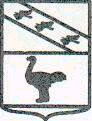 Глава города Льгова  Курской областиПОСТАНОВЛЕНИЕ  от 27.03.2023   № 394Об уточнении перечня избирательных участков, участков референдума и их границ, образованных на территории города Льгова Курской областиВ соответствии с подпунктом «д» пункта 2.1 статьи 19 Федерального закона от 12 июня 2002 года №67-ФЗ «Об основных гарантиях избирательных прав и права на участие в референдуме граждан Российской Федерации», по согласованию с территориальной избирательной комиссией города Льгова Курской области,  ПОСТАНОВЛЯЮ:1. Уточнить перечень избирательных участков, участков референдума и их границ, образованных постановлением Главы города Льгова Курской области от 04.04.2018 № 380 «Об опубликовании списка избирательных участков с указанием их номеров, границ, мест нахождения участковых избирательных комиссий, помещений для голосования», утвердив их в новой редакции (прилагается).2. Опубликовать настоящее постановление в газете «Льговские новости и разместить на официальном сайте города Льгова 05 апреля 2023 года.           3. Контроль за исполнением настоящего постановления возложить на управляющего делами Администрации города Льгова Картышова Л.П.4. Постановление вступает в силу со дня его опубликования.  И.о. Главы города Льгова                                                  А.Е.Савенков                     Приложение к постановлению Главыгорода Льговаот 27.03.2023 №394Перечень  избирательных участков, участков референдума, для голосования и подсчета голосов избирателей, участников референдума при проведении выборов и референдумов на территории города Льгова Курской области№ п/п№ избирательного участкаМесто нахождения участковой избирательной комиссии и помещения для голосованияГраницы избирательного участкаТелефон1543Курская область, город Льгов, Красная площадь, д.  19/23, МБУ «Культурно-досуговый комплекс города Льгова»Ул. Асеева, Красная площадь, ул. К. Маркса (нечётная сторона с дома с № 45 по дом № 61/21, чётная сторона с дома № 50 по дом № 72), ул. Комсомольская (нечётная сторона с дома № 3 по дом № 57, чётная сторона с дома № 2 по дом № 76/2), ул. Непиющего (нечётная сторона с дома № 79/54 по дом № 97/37, чётная сторона с дома № 52 по дом № 96), ул. Советская, (нечётная сторона с дома № 55 по дом № 75, чётная сторона с дома № 54 по дом № 62 «а»), ул. Черняховского (нечётная сторона с дома № 85 по дом № 103, чётная сторона с дома № 86 по дом №102)Переулки: Октябрьский, 1-й Пятницкий, 2-й Пятницкий, 3-й Пятницкий, 4-й Пятницкий2-25-952544Курская область, город Льгов, улица Советская, д. 2, Льговский филиал ОБПОУ «КБМК»Ул. Гайдара, ул. Луговая, ул. К. Маркса (нечётная сторона с дома № 31 по дом № 35, чётная сторона с дома № 6 по дом № 36/29), ул. Кирова, (нечётная сторона с дома № 1 по дом № 21, чётная сторона с дома № 2 по дом № 48/53), ул. Ленина (нечётная сторона с дома № 5 по дом № 27, чётная сторона с дома № 4 по дом № 34), ул. Советская (нечётная сторона с дома № 1 по дом № 53, чётная сторона с дома № 2 по дом №48/35).Переулок Кирова2-26-983545Курская область, город Льгов, улица Гагарина, дом 14, Льговский филиал ОБПОУ «Курский монтажный техникум»Ул. Мирная, ул. Набережная, ул. Гагарина (нечётная сторона с дома № 1 по дом № 43/24, чётная сторона с дома № 2 по дом № 44), ул. К. Маркса, (нечётная сторона с дома № 1/6 по дом № 27/35), ул. Кирова (нечётная сторона с дома № 37 по дом № 55, чётная сторона с дома № 50 по дом № 58), ул.Непиющего (нечётная сторона с дома № 1 по дом № 23, чётная сторона с дома № 4 по дом № 28), ул. Опульского (нечётная сторона с дома № 3 по дом № 45, чётная сторона с дома № 2 по дом № 22) ул. Пионерская (нечётная сторона с дома № 3 по дом № 75, чётная сторона с дома № 2 по дом № 76), ул. Примакова (нечётная сторона с дома № 1 по дом № 43, чётная сторона с дома № 2 по дом № 50), ул. Черняховского (нечётная сторона с дома № 1 по дом № 17, чётная сторона с дома № 2 по дом № 12 «б»).Переулки: Пионерский, 2-й Примакова2-31-334546Курская область, город Льгов, улица Примакова, д. 63 а, МБДОУ «Детский сад № 5 города Льгова»Ул. Колхозная, станция Шерекино, ул. Примакова (нечётная сторона с дома № 49 по дом № 109).Переулок Шерекинский 2-22-075547Курская область, город Льгов, улица М. Горького, д. 9 Филиал ФБУЗ «Центр гигиены и эпидемиологии в Льговском районе»Ул. Овечкина (нечетная сторона с дома №1 по дом №43, четная сторона с дома №2 по дом №30), ул. Песочная (нечетная сторона с дома №1 по дом №51, четная сторона с дома №2 по дом №62), ул. Гагарина (нечётная сторона с дома № 47 по дом № 49 «а», четная сторона с дома № 46 по дом № 74), ул. М. Горького (нечётная сторона с дома № 11 по дом № 51, чётная сторона с дома № 2 по дом № 46, дом № 86).2-21-206548Курская область, город Льгов, Площадь 1 Мая, д. 20,  МБОУ «Средняя общеобразовательная школа № 1 г. Льгова им. В. Б. Бессонова»Ул. Бессонова, Площадь 1 Мая, ул. Циолковского, ул. Кирова (нечётная сторона с дома № 57 по дом № 99/38, чётная сторона с дома № 60 по дом № 98/1), ул. Комсомольская (нечётная сторона с дома № 61 по дом № 119, чётная сторона с дома № 82 по дом № 118), ул. Ленина (нечётная сторона с дома № 43 по дом № 55/9, чётная сторона с дома № 38 по дом № 58), ул. М. Горького (нечётная сторона с дома № 53 по дом № 83, чётная сторона с дома № 48 по дом № 78), ул. Непиющего (нечётная сторона с дома № 25 по дом № 75 «а», чётная сторона с дома № 36 по дом № 48), ул. Опульского (нечётная сторона с дома № 53 по дом № 135, чётная сторона с дома № 26 по дом № 76, дом № 126), ул. Пионерская (нечётная сторона с дома № 77 по дом № 197, чётная сторона с дома № 84 по дом № 150), ул. Черняховского (нечётная сторона с дома № 25 по дом № 81, чётная сторона с дома № 22 по дом № 80), ул. Овечкина дома №№32, 34, 45,47, ул. Песочная дома №№ 53, 55, 64.2-30-157549Курская область, город Льгов, улица Красная, д. 101 «б», МДОУ «Детский сад № 3  г. Льгова»Ул. Барятинская, ул. Горелова, ул. Зелёная, ул. Изумрудная, ул. Мичурина, ул. Н. Мичурина, ул. Хвостенко, ул. Красная (нечётная сторона с дома № 97 по дом № 261, чётная сторона с дома № 106 по дом № 184), ул. Парковая (нечётная сторона с дома № 1 по дом № 63, чётная сторона с дома № 2 по дом № 118).Переулки: Барятинский, 1-й Парковый, 2-й Парковый, 3-й Парковый, 4-й Парковый,78-7-118550Курская область, город Льгов, улица Красная, д. 27, МБОУ «Средняя общеобразовательная школа № 5 г. Льгова» (2-й этаж)Ул. Садовая, ул. Спортивная, ул. Суворова, ул. Фрунзе, ул. Чкалова, ул. Красная (нечётная сторона с дома № 19 по дом № 95, дом № 105, чётная сторона с дома № 30 по дом № 72).Переулки: Франко, Фрунзе, 2-й Фрунзе, 1-й Садовый, 2-й Садовый, 3-й Садовый78- 4-199551Курская область, город Льгов, улица Красная, д. 27, МБОУ «Средняя общеобразовательная школа № 5 г. Льгова» (1-й этаж)Ул. Берёзовая, ул. Васильева, ул. Дзержинского, ул. Дружбы, ул. Железнодорожная, ул. Лермонтова, ул. Ломоносова, ул. Осипенко, ул. Свердлова, ул. Франко, ул. Эйдемана, ул. Парковая (нечётная сторона с дома № 65 по дом № 91), ул. Красная (нечётная сторона с дома № 1 по дом № 17а, , чётная сторона с дома № 4 по дом № 28).78- 2-8310552 Курская область, город Льгов, улица Куйбышева, д. 20, МБОУ «Средняя общеобразовательная школа № 4 г. Льгова» Ул. Калинина, ул. Киевская, ул. Куйбышева, ул. Некрасова, ул. Льговских Молодогвардейцев, ул. Шатохина (нечётная сторона с дома № 71 по дом № 113).Переулки: Киевский, 1-й Калинина, 2-й Калинина, 4-й Калинина75-5-7311553Курская область, город Льгов, улица Шатохина, д. 28 «а»,   МКУК «Льговская межпоселенческая библиотека»  городская детская библиотека – филиал №2 Ул. Вокзальная, ул. Жуковского, ул. Зои Космодемьянской, ул. КИМ, ул. Кутузова, ул. Ленинградская, ул. Молодежная, ул. Московская ул. Павлика Морозова, ул. Тимирязева, ул. «40 лет Октября» (нечётная сторона с дома № 1 по дом № 71, чётная сторона с дома № 4 по дом № 72), ул. Шатохина (нечётная сторона с дома № 1 по дом № 69, чётная сторона с дома № 2 по дом № 42Переулки:1-й  Кутузова, 2-й   КутузоваСотовая связь12554Курская область, город Льгов, улица Литейная, д. 15, МБОУ ДОД «Детско-юношеская спортивная школа г. Льгова» (спортзал)Ул. Котовского, ул. Литейная, ул. Тургенева, ул. Школьная, ул. Добролюбова (нечетная сторона с дома № 1 по дом № 25, четная сторона с дома № 2 по дом № 20), ул. Чернышевского (нечётная сторона с дома № 1 по дом № 35/13, чётная сторона с дома № 2 по дом № 36), ул. Красноармейская, ул. «40 лет Октября» (нечётная сторона с дома № 73 по дом № 153, чётная сторона с дома № 74 по дом № 160)Переулки: Школьный, 1-й Красноармейский , 2-й Красноармейский , 1-й  Чернышевского, 2-й Чернышевского, 3-й ЧернышевскогоСотовая связь 13555Курская область, город Льгов, улица Энгельса, д.138/82, бывшее МБОУ «Основная общеобразовательная школа № 7 г. Льгова» Ул. Белинского, ул. Глинки, ул. Добролюбова (нечётная сторона с дома № 27 по дом № 59, чётная сторона с дома № 22 по дом № 30), ул. Марата, ул. Островского, ул. Пржевальского, ул. Пушкина, ул. Чайковского, ул. Чапаева, ул. Чернышевского (нечётная сторона с дома № 37 по дом № 105, чётная сторона с дома № 38 по дом № 92), ул. Энгельса.Переулки: Пржевальского, Чайковского, ЧапаевскийСотовая связь 14556Улица К. Либкнехта, д. 4, МБОУ «Средняя общеобразовательная школа № 2 г. Льгова», (2-й этаж)Ул. Гоголя (нечётная сторона с дома № 1 по дом № 63, чётная сторона с дома № 2 по дом № 62), ул. им. Крупской, ул. Курская, , ул. Л. Толстого, ул. О. Кошевого, ул. Титова, ул. «40 лет ВЛКСМ», ул. Шевченко, ул. Лазо.Переулок Л.Толстого99-1-2215557 Курская область, город Льгов, улица К. Либкнехта, д. 4, МБОУ «Средняя общеобразовательная школа № 2 г. Льгова», (1-й этаж)Ул. Гоголя (нечётная сторона с дома № 65 по дом № 79, чётная сторона с дома № 64 по дом № 70), ул. Ватутина, ул. Заводская, ул. К. Либкнехта, ул. Маяковского, ул. Полуянова, ул. Придорожная, ул. Радищева, ул. Тельмана, ул. Фурманова, ул. Чехова.Переулки: К.Либкнехта, Тельмана99-1-93